Наиболее циничные и жестокие преступления совершаются в отношении малолетних детей, которые в силу своего возраста не способны дать отпор преступникам. Все чаще эти преступления совершаются в сфере половой неприкосновенности и половой свободы личности.Возраст жертв сексуальных посягательств составляет от 4 до 15 лет, чаще всего подвергаются насилию дети от 3 до 9 лет. Почему именно ДЕТИ становятся жертвами преступлений? Потому что доверчивы и беспечны!  А преступник может подобрать ключик к любому ребенку.Соблюдая правила безопасности, Ваш ребенок сможет избежать подстерегающей его опасности, принять правильное решение в сложной ситуации.Именно Вы можете и должны научить ребенка этим правилам.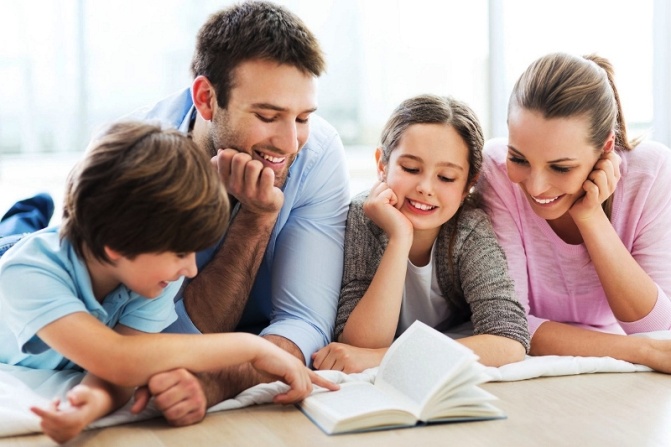 ОГБУ «Костромской КЦСОН»Адрес: Костромской р-он, с. Сущёво, ул. Заречная, д. 20Тел: 652-037ОГБУ «Костромской комплексный центр социального обслуживания населения»Чтобы ребенок не стал жертвой насилияПамятка для родителей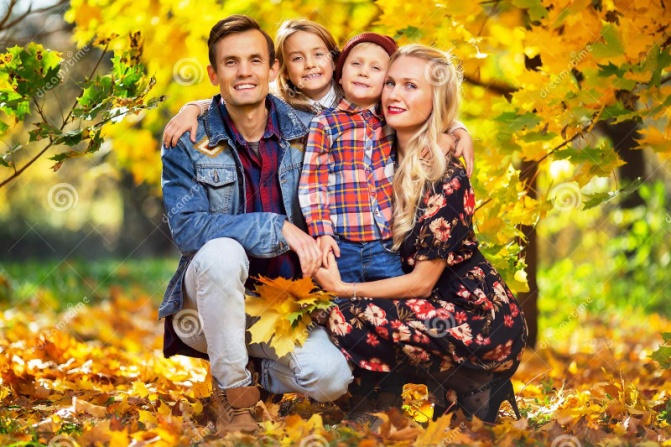 2024 г.Что могут сделать взрослые для безопасности ребенкаОбъяснить ребенку правила поведения, когда он остается один на улице или дома.Стать для ребенка другом, с которым он может поделиться своими переживаниями.Серьезно воспринять рассказ о совершенном в отношении него насилии со стороны знакомых, родственников. Поддерживать отношения с друзьями детей и их родителями.Не отпускать ребенка на улицу одного (когда он гуляет с друзьями, возможность совершения преступления снижается).Знать, что ребенок смотрит. Исключить просмотр фильмов с сексуальными сценами и сценами насилия.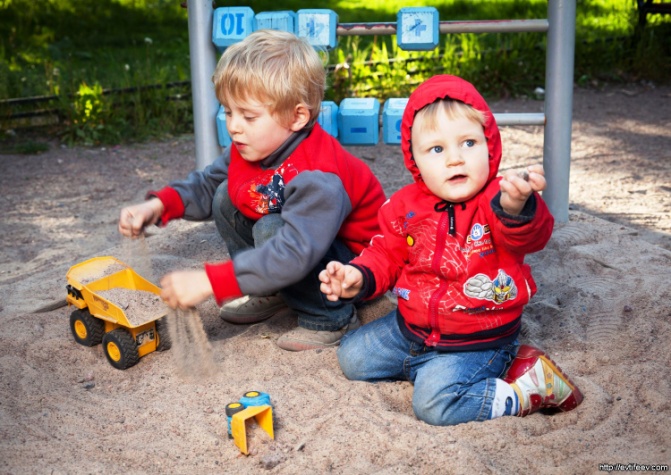 Вы требуете от ребенка знать таблицу умножения, изучаете буквы и цифры. Не забудьте выучить с ним правило пяти «нельзя»Нельзя разговаривать с незнакомцами на улице и впускать их в дом.Нельзя заходить с ними в подъезд или в лифт.Нельзя садиться в чужую машину.Нельзя принимать от незнакомых людей подарки и соглашаться на их предложение пойти к ним домой или еще куда-либо.Нельзя задерживаться на улице одному, особенно с наступлением темноты.Объясните, когда нужно говорить: «НЕТ!»Если предлагают зайти в гости или до дома, пусть даже это соседи.Если за ребенком в школу или детский сад пришел посторонний, а родители не предупреждали об этом заранее.Если в отсутствие родителей пришел незнакомый (малознакомый) человек и просит впустить его в квартиру. Если незнакомец угощает чем-нибудь с целью познакомиться и провести с ребенком время.Внушите своему ребенку правила поведения вне домаЕсли у ребенка появилось хотя бы малейшее сомнение в человеке, который находится рядом, или его что-то насторожило, то лучше отойти от него, либо остановиться и пропустить этого человека вперед.Если незнакомец просит показать нужную улицу или поднести сумку, проводить до магазина, кинотеатра и т.д., пусть ребенок объяснит, как ему пройти до интересующего места, и ни в коем случае не поддается на его уговоры проводить. И даже если незнакомец говорит, что он знакомый родителей, а ребенок его никогда не видел, нельзя никуда с ним идти.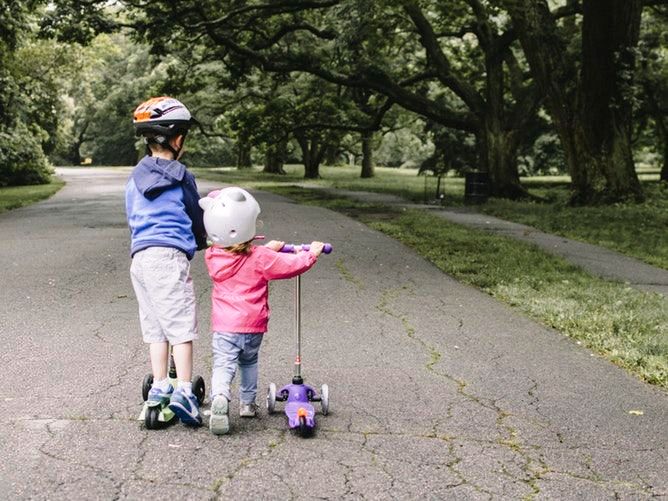 